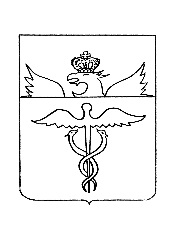 АдминистрацияБутурлиновского городского поселения Бутурлиновского муниципального районаВоронежской областиПостановлениеот 06.07.2020 г. № 344         г. БутурлиновкаО создании и содержании в целях гражданской обороны запасов продовольствия, медицинских средств индивидуальной защиты и иных средств на территории Бутурлиновского городского поселения Бутурлиновского муниципального района Воронежской областиВ соответствии с федеральными законами от 12.02.1998 № 28-ФЗ «О гражданской обороне», от 06.10.2003 № 131-ФЗ «Об общих принципах организации местного самоуправления в Российской Федерации», постановлением Правительства Российской Федерации от 27.04.2000 № 379 «О накоплении, хранении и использовании в целях гражданской обороны запасов материально-технических, продовольственных, медицинских и иных средств», приказами МЧС России от 23.12.2005 № 999 «Об утверждении Порядка создания нештатных аварийно-спасательных формирований», от 01.10.2014 № 543 «Об утверждении Положения об организации обеспечения населения средствами индивидуальной защиты», от 18.12.2014 № 701 «Об утверждении Типового порядка создания нештатных формирований по обеспечению выполнения мероприятий по гражданской обороне», руководствуясь Уставом Бутурлиновского городского поселения Бутурлиновского муниципального района Воронежской области, администрация Бутурлиновского городского поселения ПОСТАНОВЛЯЕТ:1. Утвердить Порядок создания и содержания в целях гражданской обороны запасов продовольственных, медицинских средств индивидуальной защиты и иных средств на территории Бутурлиновского городского поселения Бутурлиновского муниципального района Воронежской области согласно приложению 1.2. Утвердить примерную номенклатуру и объемы запасов продовольственных, медицинских и иных средств Бутурлиновского городского поселения Бутурлиновского муниципального района Воронежской области, создаваемых в целях гражданской обороны, согласно приложению 2.3. Рекомендовать руководителям организаций, расположенных на территории Бутурлиновского городского поселения, независимо от их организационно-правовой формы, организовать работу по созданию, накоплению и хранению запасов в целях обеспечения защиты персонала и выполнения мероприятий гражданской обороны, в соответствии с действующим законодательством.4. Опубликовать настоящее постановление в официальном периодическом печатном издании «Вестник муниципальных правовых актов Бутурлиновского городского поселения Бутурлиновского муниципального района Воронежской области» и разместить на официальном сайте органов местного самоуправления Бутурлиновского городского поселения в информационно-телекоммуникационной сети «Интернет».5. Контроль исполнения настоящего постановления оставляю за собой.Глава администрации Бутурлиновского городского поселения								А.В. ГоловковВизирование:Заместитель главы администрации 								Е.Н. БутковНачальник сектора 							Л.А. РачковаГлавный специалист							Д.В. МуренецСтарший инженер по производственной работе 						А.В. ДроздовС.М. ПрохоренкоПриложение 1к постановлению администрацииБутурлиновского городского поселенияот 06.07.2020 г. № 344ПОРЯДОК СОЗДАНИЯ И СОДЕРЖАНИЯ В ЦЕЛЯХ ГРАЖДАНСКОЙ ОБОРОНЫ ЗАПАСОВ ПРОДОВОЛЬСТВЕННЫХ, МЕДИЦИНСКИХ СРЕДСТВ ИНДИВИДУАЛЬНОЙ ЗАЩИТЫ И ИНЫХ СРЕДСТВ НА ТЕРРИТОРИИ БУТУРЛИНОВСКОГО ГОРОДСКОГО ПОСЕЛЕНИЯ БУТУРЛИНОВСКОГО МУНИЦИПАЛЬНОГО РАЙОНА ВОРОНЕЖСКОЙ ОБЛАСТИ1. Настоящий Порядок разработан в соответствии с Федеральным законом «О гражданской обороне», постановлениями Правительства Российской Федерации «О накоплении, хранении и использовании в целях гражданской обороны запасов материально-технических, продовольственных, медицинских и иных средств», «О порядке создания и использования резервов материальных ресурсов для ликвидации чрезвычайных ситуаций природного и техногенного характера» и определяет порядок накопления, хранения и использования в целях гражданской обороны запасов материально-технических, продовольственных, медицинских и иных средств (далее именуются - запасы).2. Запасы создаются заблаговременно в мирное время и хранятся в условиях, отвечающих установленным требованиям по обеспечению их сохранности.3. Запасы предназначены для первоочередного жизнеобеспечения населения, пострадавшего при военных конфликтах или вследствие этих конфликтов, а также при чрезвычайных ситуациях природного и техногенного характера, оснащения территориальных нештатных аварийно-спасательных формирований и нештатных формирований по обеспечению мероприятий гражданской обороны (далее – НАСФ и НФГО) при проведении аварийно-спасательных и других неотложных работ (далее АСДНР) в случае возникновения опасностей при военных конфликтах или вследствие этих конфликтов, а также при чрезвычайных ситуаций природного и техногенного характера.4. Система запасов в целях гражданской обороны на территории Бутурлиновского городского поселения включает в себя:- запасы администрации Бутурлиновского городского поселения;- запасы предприятий, учреждений и организаций (объектовые запасы).5. Номенклатура и объемы запасов утверждаются администрацией Бутурлиновского городского поселения и создаются исходя из возможного характера опасностей, возникающих при военных конфликтах или вследствие этих конфликтов, предполагаемого объема работ по ликвидации их последствий, природных, экономических и иных особенностей района, условий размещения организаций, а также норм минимально необходимой достаточности запасов в военное время, максимально возможного использования имеющихся сил и средств.6. Объем финансовых средств, необходимых для приобретения запасов, определяется с учетом возможного изменения рыночных цен на материальные ресурсы, а также расходов, связанных с формированием, размещением, хранением и восполнением запаса.7. Общее руководство по созданию, хранению, использованию запаса возлагается на администрацию городского поселения.8. В целях сокращения расходов на создание и хранение резервов материальных ресурсов ввиду необходимости соблюдения определенных условий их хранения, а также из-за непродолжительного гарантийного срока хранения (годности) некоторых материальных ресурсов допускается заключение муниципальных контрактов (договоров) с организациями, имеющими указанные материальные ресурсы в постоянном наличии, на их экстренную поставку в зону чрезвычайной ситуации (в срок не более 24 часов с момента доведения до организации информации о необходимости поставки резервов материальных ресурсов в зону чрезвычайной ситуации). Оплата материальных ресурсов осуществляется по факту их поставки в зону чрезвычайной ситуации за счет финансовых средств, выделяемых на ликвидацию чрезвычайной ситуации.Уполномоченные органы проводят предварительный отбор участников закупки в целях оказания гуманитарной помощи либо ликвидации последствий чрезвычайных ситуаций природного или техногенного характера в порядке, предусмотренном Федеральным законом от 05.04.2013 № 44-ФЗ «О контрактной системе в сфере закупок товаров, работ, услуг для обеспечения государственных и муниципальных нужд».Решение о создании резервов материальных ресурсов в натуральном виде или заключении муниципального контракта (договора) на их поставку в целях ликвидации последствий чрезвычайных ситуаций в возможно короткий срок в зону чрезвычайной ситуации принимает Уполномоченный орган, создающий данные резервы.Возмещение затрат организациям, осуществляющим на договорной основе ответственное хранение запаса, производится за счет средств местного бюджета.9. Информация о накопленных запасах представляется:а) организациями - в администрацию Бутурлиновского городского поселения;б) администрацией Бутурлиновского городского поселения - в администрацию Бутурлиновского муниципального района.10. Расходование материальных ресурсов из запаса осуществляется по решению руководителя гражданской обороны - главы администрации Бутурлиновского городского поселения или лица, его замещающего, на основании представления и оформляется письменным распоряжением.11. Запасы Бутурлиновского городского поселения, созданные в целях гражданской обороны, могут использоваться для ликвидации последствий чрезвычайных ситуаций природного и техногенного характера по решению главы администрации городского поселения.12. Финансирование накопления, хранения и использования запасов осуществляется в порядке, установленном действующим законодательством.Начальник сектора по управлению делами,организационной и правовой работеадминистрации Бутурлиновскогогородского поселения                                                                            Л.А. РачковаПриложение 2к постановлению администрацииБутурлиновского городского поселенияот 06.07.2020 г. № 344ПРИМЕРНАЯ НОМЕНКЛАТУРА И ОБЪЕМЫ ЗАПАСОВ ПРОДОВОЛЬСТВЕННЫХ, МЕДИЦИНСКИХ И ИНЫХ СРЕДСТВ БУТУРЛИНОВСКОГО ГОРОДСКОГО ПОСЕЛЕНИЯ БУТУРЛИНОВСКОГО МУНИЦИПАЛЬНОГО РАЙОНА ВОРОНЕЖСКОЙ ОБЛАСТИ, СОЗДАВАЕМЫХ В ЦЕЛЯХ ГРАЖДАНСКОЙ ОБОРОНЫНачальник сектора по управлению делами,организационной и правовой работеадминистрации Бутурлиновскогогородского поселения                                                                            Л.А. Рачкова№ п/пНаименование материальных средствЕдиница измеренияНорма на 1 чел.Общее количество1. Продовольствие (из расчета снабжения на 3-е суток 300 чел. пострадавших)1. Продовольствие (из расчета снабжения на 3-е суток 300 чел. пострадавших)1. Продовольствие (из расчета снабжения на 3-е суток 300 чел. пострадавших)1. Продовольствие (из расчета снабжения на 3-е суток 300 чел. пострадавших)1. Продовольствие (из расчета снабжения на 3-е суток 300 чел. пострадавших)1Хлеб и хлебобулочные изделияКг0,2001802Крупа разнаяКг0,060543Макаронные изделия Кг0,040364Мясные консервыКг0,1501355Рыбные консервыКг0,090816Масло растительноеКг0,02522,57Молоко Л0,2502258СахарКг0,080729Соль поваренная пищеваяКг0,0201810Чай Кг0,0010,911КартофельКг0,3531512ОвощиКг0,1902. Продовольствие (из расчета снабжения на 3-е суток 100 чел. спасателей, ведущих АСДНР)2. Продовольствие (из расчета снабжения на 3-е суток 100 чел. спасателей, ведущих АСДНР)2. Продовольствие (из расчета снабжения на 3-е суток 100 чел. спасателей, ведущих АСДНР)2. Продовольствие (из расчета снабжения на 3-е суток 100 чел. спасателей, ведущих АСДНР)2. Продовольствие (из расчета снабжения на 3-е суток 100 чел. спасателей, ведущих АСДНР)1Хлеб и хлебобулочные изделияКг0,200602Крупа разнаяКг0,060183Макаронные изделия Кг0,040124Мясные консервыКг0,150455Рыбные консервыКг0,090276Масло растительноеКг0,0257,57Молоко Л0,250758СахарКг0,080249Соль поваренная пищеваяКг0,020610Чай Кг0,0010,311КартофельКг0,3510512ОвощиКг0,1303. Продовольствие (из расчета снабжения на 3-е суток 100 чел. участников ликвидации)3. Продовольствие (из расчета снабжения на 3-е суток 100 чел. участников ликвидации)3. Продовольствие (из расчета снабжения на 3-е суток 100 чел. участников ликвидации)3. Продовольствие (из расчета снабжения на 3-е суток 100 чел. участников ликвидации)3. Продовольствие (из расчета снабжения на 3-е суток 100 чел. участников ликвидации)1Хлеб и хлебобулочные изделияКг0,200602Крупа разнаяКг0,060183Макаронные изделия Кг0,040124Мясные консервыКг0,150455Рыбные консервыКг0,090276Масло растительноеКг0,0257,57Молоко Л0,250758СахарКг0,080249Соль поваренная пищеваяКг0,020610Чай Кг0,0010,311КартофельКг0,3510512ОвощиКг0,1304. Вещевое имущество для пострадавшего населения4. Вещевое имущество для пострадавшего населения4. Вещевое имущество для пострадавшего населения4. Вещевое имущество для пострадавшего населения4. Вещевое имущество для пострадавшего населения1Костюм утепленный (зимний)комплект502Костюм демисезонныйкомплект503Шапкит.504НоскиПар1005Белье нательноекомплект506Перчаткишт.1007Обувь зимняяПар508Обувь демисезоннаяПар509Посуда одноразовая (миска, ложка, стакан)комплект105010Постельные принадлежностикомплект5011Матрацшт.5012Одеялошт.5013ПодушкаШт5014Моющие средстваКг2015Спичкишт.505. Медицинское имущество и медикаменты5. Медицинское имущество и медикаменты5. Медицинское имущество и медикаменты5. Медицинское имущество и медикаменты5. Медицинское имущество и медикаменты1Медикаменты В соответствии с нормами, установленными департаментом здравоохранения правительства Воронежской областикомплект2Медицинское имущество и оборудование В соответствии с нормами, установленными департаментом здравоохранения правительства Воронежской областикомплект6. Материально-техническое снабжение и ГСМ6. Материально-техническое снабжение и ГСМ6. Материально-техническое снабжение и ГСМ6. Материально-техническое снабжение и ГСМ6. Материально-техническое снабжение и ГСМ1ЦементТ0,22ШиферЛист503Рубероидм.кв.1004Пиломатериалыкуб. м35автобензинТ3,06дизельное топливоТ3,07кабельно-проводниковая продукцияКм0,28Трубы разного диаметраМ509насосы разныешт.1